PŘIHLÁŠKA Besedoseminář                             JAK NAUČIT         14.3.2014                             JAK ODNAUČIT   15.3.2014                             JAK NAUČIT + JAK ODNAUČIT   14.- 15.3.2014 (nehodící  se  vymaž)Jméno a příjmení: Telefon: e-mail: Vaše téma                      Jak naučit:                    Jak odnaučit:MÁM – NEMÁM   ZÁJEM  O  UBYTOVÁNÍMÁM – NEMÁM   ZÁJEM  O  SNÍDANIOdeslal-a jsem potvrzení o platbě na e-mail.: kynolog.brezolupy@seznam.cz     ANO  -  NEBez potvrzení platby je přihláška neplatná!!!Ubytování  i  snídaně se budou platit na místěPřihlášky zasílejte na: kynolog.brezolupy@seznam.cz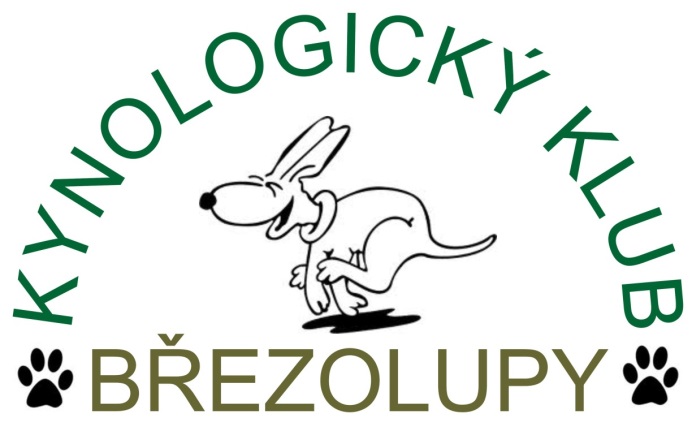          http://kynologove-brezolupy.wz.cz